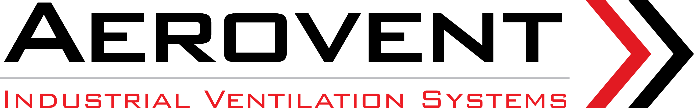 Aerovent Guide Specification
Centrifugal Wall Restaurant Exhausters: Model ATDWR, Direct DriveAerovent Model ATDWR Series, Centrifugal Wall Restaurant Exhausters provide a line of quiet, efficient and economical centrifugal wall exhausters designed to offer value and long-lasting service in a wide variety of commercial and industrial ventilating applications.Model ATDWR is specifically designed for exhausting moisture and grease-laden air from kitchens, restaurants, cooking and dishwasher hoods where upblast exhaust is not feasible. Model ATDWR is cULus 762 listed for the exhaust of grease-laden air.Model ATDWR is AMCA Certified for Air and Sound and is UL/cUL 762 listed.ApplicationModel ATDWR utilizes a wall-mounted exhaust fan, with a bird screen at the fan discharge within the spun aluminum enclosure. Accessibility: All fans feature a heavy duty removable, spun aluminum top cover. The easily removable top covers provide access to motor, drives and wheel.Sizes (wheel diameters): 8.38 to 18.25 inches (215 mm to 465 mm)Airflow: 225 to 3,865 CFM (382 to 6,567 m3/hour)Static Pressure: Up to 1.50 inches wg (370 Pa)Aerovent is a leading designer and manufacturer of high quality industrial air moving equipment. Aerovent has extensive industry experience and years of active research, offering customers flexibility in fan design and construction along with superior service and state-of-the-art technology. With an unmatched variety of axial impellers and centrifugal fan wheels, every fan is built to the customer’s specific needs. This comprehensive selection of products and materials makes Aerovent the ideal choice for a diverse range of industry applications, including: Pulp & Paper, Automotive, Metal & Minerals, Mining, Power Generation, Agricultural, Marine and Water Treatment.Aerovent occupies over 1,000,000 sq. ft. of manufacturing space in the U.S. Headquarters are located in Minneapolis, Minnesota, which houses the management, sales and marketing, accounting, human resources, material management, engineering personnel, as well as a state-of-the-art AMCA accredited testing lab.We recommend you consult with your Aerovent Sales Representative, who can be contacted through: Aerovent, Minneapolis MN; (763) 551-7500; email: aerovent_sales@aerovent.com; www.aerovent.com.This document Copyright© 2017 AeroventSECTION 23 34 23.05 – CENTRIFUGAL WALL VENTILATORSGENERALSUMMARYSection includes low profile spun aluminum centrifugal wall restaurant exhausters, direct-driven.REFERENCE STANDARDSAir Movement and Control Association International, Inc. (AMCA): www.amca.org: AMCA Standard 204 - Balance Quality and Vibration Levels for FansAMCA Standard 205 - Energy Efficiency Classification for FansAMCA Standard 210 - ASHRAE 51 - Laboratory Methods of Testing Fans for Certified Aerodynamic Performance RatingAMCA Publication 211 - Certified Ratings Program - Product Rating Manual for Fan Air PerformanceAMCA Standard 300 - Reverberant Room Method for Sound Testing of FansAMCA Publication 311 - Certified Ratings Program - Product Rating Manual For Fan Sound PerformanceNational Electrical Manufacturers Association (NEMA): www.nema.orgNEMA MG 1 – Motors and GeneratorsNational Fire Protection Association (NFPA): www.nfpa.org: NFPA 70 - National Electric CodeUnderwriters Laboratories, Inc. / Underwriters Laboratories of Canada (UL/cUL): www.ul.com:  UL/cUL 705 - Standard for Power VentilatorsUL/cUL 762 - Standard for Power Wall Ventilators for Restaurant Exhaust AppliancesACTION SUBMITTALSProduct Data: Include the following:Rated capacities and operating characteristics.Fan Performance Data: Fan performance curves with flow, static pressure and horsepower.Sound Performance Data: Fan sound power levels in eight octave bands and, A-weighted overall sound power level or sone values.Motor ratings and electrical characteristics.Furnished specialty components.Specified accessories.Dimensioned standard drawings indicating dimensions, weights, and attachments to other work.Specifier: If Contractor will be required to provide engineering drawings and calculations for vibration, seismic, or high wind design, insert requirements here.INFORMATIONAL SUBMITTALSSource quality-control reports.Field quality-control reports.ISO-9001 certificate.CLOSEOUT SUBMITTALSOperation and Maintenance Data: Include routine maintenance, adjustment requirements, safety information, and troubleshooting guide.QUALITY ASSURANCEManufacturer Qualifications:  Approved ISO 9001-compliant manufacturer listed in this Section with minimum 10 years' experience in manufacture of similar products in successful use in similar applications, and with an ASME NQA-1 compliant Program.Specifier:  Retain paragraph below if Owner allows substitutions but requires strict control over qualifying of substitutions.Approval of Comparable Products:  Submit the following in accordance with project substitution requirements, within time allowed for substitution review:Product data, including certified independent test data indicating compliance with requirements.Project references:  Minimum of 5 installations not less than 5 years old, with Owner contact information.Sample warranty.Substitutions following award of contract are not allowed except as stipulated in Division 01 General Requirements.Approved manufacturers must meet separate requirements of Submittals Article.AMCA Compliance: Provide fan types tested in accordance with AMCA Standard 210 (air performance) and AMCA Standard 300 (sound performance) in an AMCA-accredited laboratory.Provide fan units rated according to AMCA Standard 211 (air performance) and AMCA Standard 311 (sound performance).Provide fan units rated according to AMCA Standard 205 (fan efficiency grade).COORDINATIONCoordinate sizes and locations of supports required for fan units.Coordinate sizes and locations of equipment supports, and wall penetrations.FIELD CONDITIONSHandling and Storage: Handle and store fan units in accordance with manufacturer's published instructions. Examine units upon delivery for damage. Store units protected from weather.WARRANTYSpecifier: Consult Aerovent for available special Project-specific warranties.Manufacturer's Warranty: Manufacturer's standard form in which manufacturer agrees to furnish replacement components for fan units that demonstrate defects in workmanship or materials under normal use within warranty period specified.Warranty Period: 12 months from startup or 18 months from shipment by manufacturer, whichever first occurs.PRODUCTSMANUFACTURERBasis-of-Design Manufacturer: Provide fan units manufactured by Aerovent, Minneapolis MN; (763) 551-7500; email: aerovent_sales@aerovent.com; website: www.aerovent.com.Source Limitations: Obtain centrifugal wall ventilators from a single manufacturer.PERFORMANCE REQUIREMENTSFan Performance Ratings: [Project site elevation- based] [Sea level elevation-based].AMCA Compliance:Specifier: AMCA-Certified Ratings Seal is not available for fans with speed control.Provide units that bear the AMCA-Certified Ratings Seal.Compliance: Classified under AMCA Standard 205Provide units that comply with requirements of UL 705.UL/cUL 762 - Standard for Power Wall Ventilators for Restaurant Exhaust AppliancesElectrical Components, Devices, and Accessories: Listed and labeled as defined in NFPA 70.CENTRIFUGAL WALL VENTILATORSDirect-Driven, Centrifugal Wall Restaurant Ventilators: Centrifugal fan units, configured for horizontal flow of moisture and grease-laden air for restaurant and commercial kitchen ventilation applications.Basis of Design Product: Aerovent, Model ATDWR.Permanently attach nameplate displaying serial number and unit information.Fan Capacities, Characteristics, and Configuration: Refer to Drawing schedule.Motor Mount Assemblies: Provide motor mount assemblies fabricated of heavy gauge galvanized steel.Wheel: Centrifugal, aluminum, backward inclined type, containing matching inlet venturi.Statically and dynamically balance wheel.Housing: Bolt on type. Heavy gauge spun aluminum construction of shroud, top cover, and motor bands. Roll edge beads.Specifier: Standard bird screen is galvanized steel. Aluminum bird screen is optional.Provide [galvanized steel] [aluminum] wire bird screens Mounting Base: One-piece, weather-tight construction, pre-punched mounting holes for correct attachment to roof curb. Fabricate of [galvanized] [painted] steel and include flange to mate with fan unit inlet flange.Provide electrical metal tubing (EMT) conduit into motor compartment, with watertight fitting at curb cap penetration.Motors: Comply with NEMA MG-1 for designation, temperature rating, service factor, enclosure type, and efficiency requirements for motors specified in Division 23 section "Common Motor Requirements for HVAC Equipment."Specifier: If optional electronically commutated motor is required, retain the first following paragraph.Provide electronically commutated motor with permanently lubricated ball bearings.Motor Sizes: Minimum size as indicated. If not indicated, large enough so driven load will not require motor to operate in service factor range above 1.0.Specifier: Select option from the following paragraph for single-speed motors.Motor Speed: [3,600] [1,800] [1,200] rpm.Specifier: When electronically commutated motor is required for variable speed control, select speed control option from the following paragraph.Motor Speed Control: Provide [motor mounted dial] [remote mounted dial] [Building Management System connection to motor pigtail leads], 0 - 10 VDC, to continuously adjust between minimum and maximum motor speeds.Specifier: Select motor electrical data in following subparagraphs, or show this data on the drawing fan schedule. Do not show the data in both places.Electrical Data:Voltage: [115] [208] [230] [277] [460] [575] [_____] V; [1] [3] phase; 60 Hz.Full Load Amps: [_____] A.Specifier: Select motor enclosure type in following subparagraph.Enclosure Type: [Open, Drip Proof (ODP)] [Totally Enclosed Fan Cooled (TEFC)].Specifier: Retain the following paragraph for single phase motors with ODP enclosures.Provide thermal overload overload protection for single phase, ODP motorsSpecifier: For motors controlled by VFDs, retain following subparagraph.Provide premium efficiency motor, suitable for inverter duty.Specifier: If factory disconnect is required, select NEMA enclosure rating in following paragraph, and select one subparagraph below to specify factory or field mounting. Retain second subparagraph for NEMA 7/9 (explosion proof) disconnect and explosion proof motor.Provide unfused disconnect switch, NEMA [1] [3R] [4] [4X] [7/9], selected in accordance with Division 26 section "Enclosed Switches." Factory mount and wire disconnect switch.Ship disconnect switch loose for field mounting and wiring.Finish: Galvanized mill finish internal parts, and uncoated external [aluminum] and [galvanized steel] parts exposed to weather.Specifier: The first paragraph below is manufacturer's standard finish.  Those that follow are optional finishes.  Select finish that is required.If fans specified for the project have different finishes, include the finish for each fan on the Drawings and delete here.[None] [Enamel, Gray] [Enamel, Color Matched] [Epoxy, Black] [Phenolic Heresite, Gray] [Carbocoat 30, Black] [Transcoat 161, Black].Accessories:Specifier: Accessories listed in subparagraphs below are optional Aerovent features for this unit. Consult Aerovent representative for recommended options based upon Project requirements.Specifier: The optional firestat is available for single phase motors only, at 115, 208, 230, or 277 V.High-Temperature Firestat: To de-energize single phase motor: Manual reset type, field adjustable from 100 - 170 deg F (38 - 77 deg C).AMCA Type B Spark Resistant Construction: Provide non-ferrous fan wheel impeller and aluminum rub ring where shaft penetrates fan housing.Stainless steel hardware.Specifier: When required for single phase motors, 1 HP or smaller, retain the following paragraph for two-speed selector switch.Two-Speed Switch: Provide two speed switch (Hi Speed - Off - Low Speed) with two-speed, dual winding motor.SOURCE QUALITY CONTROLFactory Run Test: Test run assembled fan units prior to shipment at specified operating speed or maximum RPM allowed. Statically and dynamically balance each wheel in accordance with AMCA 204 "Balance Quality and Vibration Levels for Fans" to Fan Application Category BV-3, Balance Quality Grade G6.3. Obtain balance readings by electronic equipment in the axial, vertical, and horizontal directions on each set of bearings. Submit report of factory run test.EXECUTIONEXAMINATIONExamine areas to receive fans. Notify Engineer regarding conditions that may adversely affect installation, operation, or maintenance of fans. Proceed with installation once conditions are in accordance with manufacturer's published instructions.PROTECTIONProtect adjacent construction and finished surfaces during installation and testing.Except for operational testing, do not operate fan during construction.INSTALLATIONInstall fans in accordance with Contract documents and manufacturer's published instructions.Specifier: Insert applicable installation requirements for vibration, seismic, and high wind design if applicable to installation.Install fan units with adequate clearances for service and maintenance.Specifier: Coordinate duct installation and specialty arrangements with schematics on Drawings and with requirements specified in duct systems. If Drawings are explicit enough, these requirements may be reduced or omitted.Duct Connections: Drawings indicate general arrangement of ducts and duct accessories. Where indicated on Drawings, [install factory-furnished companion flanges and] make final duct connections with flexible connectors. Flexible connectors are specified in Division 23 section "Air Duct Accessories."Install connecting ducts with adequate clearances for service and maintenance.Electrical Connections: Connect wiring in accordance with NFPA 70 and Division 26 section "Low-Voltage Electrical Power Conductors and Cables."Ground and bond equipment according to Division 26 section "Grounding and Bonding for Electrical Systems."Equipment Identification: Label units according to Division 23 section "Identification for HVAC Piping and Equipment."FIELD QUALITY CONTROLSpecifier: Select option in paragraph below to define the party responsible for final tests and inspections to be performed.[Owner will retain] [Contractor shall retain] qualified testing agency to perform field tests and inspections.Specifier: Retain first paragraph below to describe tests and inspections to be performed.Tests and Inspections:Verify that unit is secured to supports, and that duct and electrical connections are complete. Verify that proper thermal-overload protection is installed in motors, starters, and disconnect switches.Verify that cleaning and adjusting are complete.Verify proper motor rotation direction, and verify fan wheel free rotation and smooth bearing operation.Verify that manual and automatic volume control, and fire and smoke dampers in connected ductwork systems are in fully open position.Disable automatic temperature-control actuators, energize motor, adjust fan to indicated rpm, and measure and record motor voltage and amperage.Shut unit down and reconnect automatic temperature-control actuators.Remove and replace malfunctioning units and retest as specified above.Test and adjust controls and safeties. Replace damaged and malfunctioning controls and equipment.Submit test and inspection reports.ADJUSTING AND CLEANINGAdjust, clean, and maintain installed fan units in accordance with manufacturer's published instructions.END OF SECTION